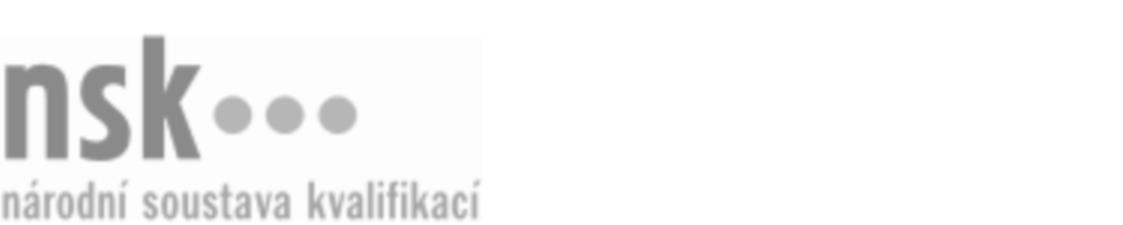 Kvalifikační standardKvalifikační standardKvalifikační standardKvalifikační standardKvalifikační standardKvalifikační standardKvalifikační standardKvalifikační standardSpecialista vzdělávání a rozvoje zaměstnanců (kód: 62-014-R) Specialista vzdělávání a rozvoje zaměstnanců (kód: 62-014-R) Specialista vzdělávání a rozvoje zaměstnanců (kód: 62-014-R) Specialista vzdělávání a rozvoje zaměstnanců (kód: 62-014-R) Specialista vzdělávání a rozvoje zaměstnanců (kód: 62-014-R) Specialista vzdělávání a rozvoje zaměstnanců (kód: 62-014-R) Specialista vzdělávání a rozvoje zaměstnanců (kód: 62-014-R) Autorizující orgán:Ministerstvo práce a sociálních věcíMinisterstvo práce a sociálních věcíMinisterstvo práce a sociálních věcíMinisterstvo práce a sociálních věcíMinisterstvo práce a sociálních věcíMinisterstvo práce a sociálních věcíMinisterstvo práce a sociálních věcíMinisterstvo práce a sociálních věcíMinisterstvo práce a sociálních věcíMinisterstvo práce a sociálních věcíMinisterstvo práce a sociálních věcíMinisterstvo práce a sociálních věcíSkupina oborů:Ekonomie (kód: 62)Ekonomie (kód: 62)Ekonomie (kód: 62)Ekonomie (kód: 62)Ekonomie (kód: 62)Ekonomie (kód: 62)Týká se povolání:Personalista specialistaPersonalista specialistaPersonalista specialistaPersonalista specialistaPersonalista specialistaPersonalista specialistaPersonalista specialistaPersonalista specialistaPersonalista specialistaPersonalista specialistaPersonalista specialistaPersonalista specialistaKvalifikační úroveň NSK - EQF:666666Odborná způsobilostOdborná způsobilostOdborná způsobilostOdborná způsobilostOdborná způsobilostOdborná způsobilostOdborná způsobilostNázevNázevNázevNázevNázevÚroveňÚroveňIdentifikování vzdělávacích potřeb ve vztahu k personálním potřebám firmyIdentifikování vzdělávacích potřeb ve vztahu k personálním potřebám firmyIdentifikování vzdělávacích potřeb ve vztahu k personálním potřebám firmyIdentifikování vzdělávacích potřeb ve vztahu k personálním potřebám firmyIdentifikování vzdělávacích potřeb ve vztahu k personálním potřebám firmy66Stanovení požadavků na pracovní poziciStanovení požadavků na pracovní poziciStanovení požadavků na pracovní poziciStanovení požadavků na pracovní poziciStanovení požadavků na pracovní pozici44Vytváření zásad kariérového růstu zaměstnancůVytváření zásad kariérového růstu zaměstnancůVytváření zásad kariérového růstu zaměstnancůVytváření zásad kariérového růstu zaměstnancůVytváření zásad kariérového růstu zaměstnanců55Orientace ve formách a možnostech dalšího vzděláváníOrientace ve formách a možnostech dalšího vzděláváníOrientace ve formách a možnostech dalšího vzděláváníOrientace ve formách a možnostech dalšího vzděláváníOrientace ve formách a možnostech dalšího vzdělávání66Sestavení vzdělávacího plánuSestavení vzdělávacího plánuSestavení vzdělávacího plánuSestavení vzdělávacího plánuSestavení vzdělávacího plánu66Vyhodnocení efektivity vzděláváníVyhodnocení efektivity vzděláváníVyhodnocení efektivity vzděláváníVyhodnocení efektivity vzděláváníVyhodnocení efektivity vzdělávání66Specialista vzdělávání a rozvoje zaměstnanců,  29.03.2024 10:51:03Specialista vzdělávání a rozvoje zaměstnanců,  29.03.2024 10:51:03Specialista vzdělávání a rozvoje zaměstnanců,  29.03.2024 10:51:03Specialista vzdělávání a rozvoje zaměstnanců,  29.03.2024 10:51:03Strana 1 z 2Strana 1 z 2Kvalifikační standardKvalifikační standardKvalifikační standardKvalifikační standardKvalifikační standardKvalifikační standardKvalifikační standardKvalifikační standardPlatnost standarduPlatnost standarduPlatnost standarduPlatnost standarduPlatnost standarduPlatnost standarduPlatnost standarduStandard je platný od: 29.06.2012Standard je platný od: 29.06.2012Standard je platný od: 29.06.2012Standard je platný od: 29.06.2012Standard je platný od: 29.06.2012Standard je platný od: 29.06.2012Standard je platný od: 29.06.2012Specialista vzdělávání a rozvoje zaměstnanců,  29.03.2024 10:51:03Specialista vzdělávání a rozvoje zaměstnanců,  29.03.2024 10:51:03Specialista vzdělávání a rozvoje zaměstnanců,  29.03.2024 10:51:03Specialista vzdělávání a rozvoje zaměstnanců,  29.03.2024 10:51:03Strana 2 z 2Strana 2 z 2